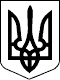 КОРАБЕЛЬНИЙ РАЙОННИЙ СУД ОСОБА_1                                             Справа № 488/3090/16-цПровадження № 2/488/315/17 р.РІШЕННЯІменем України         07.02.2017 року                                         м. Миколаїв       Корабельний районний суд м. Миколаєва в складі:       головуючого по справі судді Селіщевої Л.І.,       при секретарі Бучневій К.О.,розглянувши у відкритому судовому засіданні в залі засідань суду цивільну справу за позовною заявою ОСОБА_2 до Миколаївської міської ради, третя особа: приватний нотаріус Миколаївського міського нотаріального округу ОСОБА_3, про визнання права власності на житловий будинок в порядку спадкування за законом,-Встановив:   У серпні 2016 року позивач ОСОБА_2 звернулася до суду з позовом, уточнивши який, просила визнати за нею право власності на житловий будинок № 32 по вулиці Льотчиків в м. Миколаєві в порядку спадкування за законом, після смерті її чоловіка - ОСОБА_4, померлого 17.08.2015 року в м. Миколаєві.  В обґрунтування своїх позовних вимог позивач зазначила, що після смерті її чоловіка ОСОБА_4, відкрилась спадщина у вигляді житлового будинку № 32 по вулиці Льотчиків в м. Миколаєві.     Спадкодавець на випадок своє смерті заповіту не залишив. Спадкоємицею першої черги за законом є позивач, як дружина, яка спадщину прийняла, звернувшись у встановлений законом строк із заявою про прийняття спадщини до приватного нотаріуса Миколаївського міського нотаріального округу ОСОБА_3     Проте, нотаріусом було відмовлено позивачу у видачі свідоцтва про право на спадщину за законом після смерті ОСОБА_4, оскільки позивачем не наданий витяг з Державного реєстру речових прав на нерухоме майно про реєстрацію права власності на спадкове майно за спадкодавцем. Крім цього, з довідки КП ММБТІ вбачається, що спадкодавець не зареєстрував право власності на зазначене нерухоме майно належним чином.     Тому через неможливість в позасудовому порядку оформити спадщину, позивачка звернулася до суду із даним позовом.В судове засідання позивач не з'явилася, надала заяву з проханням розглядати справу у її відсутність, позов підтримує у повному обсязі.              Представник відповідача - Миколаївської міської ради, також надав заяву з проханням розглядати справу у його відсутність, проти задоволення позову не заперечував.     Суд дослідивши та оцінивши в сукупності докази по справі, приходить до висновку, що позов підлягає задоволенню із таких підстав.     Як вбачається із матеріалів справи, 17 серпня 2015 року в м. Миколаєві помер чоловік позивачки ОСОБА_4, ІНФОРМАЦІЯ_1, що підтверджується свідоцтвом про смерть (а.с.11).Після його смерті відкрилась спадщина у вигляді житлового будинку № 32 по вулиці Льотчиків в м. Миколаєві.З померлим ОСОБА_4 позивачка знаходилася в зареєстрованому шлюбі з 15.04.2000 року.Із копії спадкової справи № 10/2015, заведеної приватним нотаріусом Миколаївського міського нотаріального округу ОСОБА_3 до майна померлого ОСОБА_4, вбачається, що на випадок своєї смерті, останній заповіту не залишив. Спадкоємцем першої черги на спадщину є позивач, інших спадкоємців не встановлено.Проте, нотаріусом було відмовлено позивачу у видачі свідоцтва про право на спадщину за законом після смерті ОСОБА_4, оскільки позивачем не наданий витяг з Державного реєстру речових прав на нерухоме майно про реєстрацію права власності на спадкове майно за спадкодавцем. Крім цього, з довідки КП ММБТІ вбачається, що спадкодавець не зареєстрував право власності належним чином.Судовим розглядом встановлено, що рішенням виконкому Миколаївської ради депутатів № 527 від 20.04.1971 р. ОСОБА_4 була відведена земельна ділянка, площею 496 кв.м. по вул. Льотчиків 32 у м. Миколаєві.В подальшому, на підставі Договору про надання у безстрокове користування земельної ділянки для будівництва індивідуального житлового будинку від 29.06.1971 р., посвідченого Третьою Миколаїхвською державною нотаріальною конторою, ОСОБА_4 побудував житловий будинок за вищевказаною адресою, однак не зареєстрував право власності належним чином.  Із копії наявного у матеріалах справи копії технічного паспорту на спірний житловий будинок та довідки Миколаївського ММБТІ від 26.04.2016 р. вбачається, що житловий будинок був побудований в 1975 році, а прилеглі до нього господарські та побутові споруди були побудовані протягом 1979-1991 років. Вказані споруди не відносяться до об"єктів самочинного будівництва та не підлягають прийняттю в експлуатацію.Згідно зі ст. 16 ЦК України кожна особа має право звернутися до суду за захистом свого особистого немайнового або майнового права та інтересу. Способами захисту цивільних прав та інтересів можуть бути, зокрема визнання права.Згідно з ч. 2 ст. 331 ЦК України право власності на новостворене нерухоме майно( житлові будинки, будівлі, споруди тощо) виникає з моменту завершення будівництва(створення майна).Згідно зі ст. 1216 ЦК України спадкуванням є перехід прав та обовязків (спадщини) від фізичної особи , яка померла( спадкодавця), до інших осіб( спадкоємців).Відповідно до ст. 1261 ЦК України у першу чергу право на спадкування за законом мають діти спадкодавця, у тому числі зачаті за життя спадкодавця та народжені після його смерті, той з подружжя, який його пережив, та батьки.Таким чином, суд вважає, що зібрані по справі докази та встановлені судом фактичні обставини справи, дозволяють задовольнити позов в повному обсязі.Керуючись ст..ст. 10-11;179; 185;208-209;214-215 Цивільного процесуального кодексу України, суд,-В и р і ш и в :Позов  - задовольнити.Визнати за ОСОБА_2 право власності на житловий будинок № 32 Літ "А-1" загальною площею 35,9 кв. метрів, господарські будівлі: вбиральня Літ. "Б", сарай Літ. "В", навіс Літ. "Д", сарай Літ. "Е", споруди Літ. "І,ІІ № 3,4" та огорожа Літ. "№ 1,2", що розташований по вулиці Льотчиків в м. Миколаєві в порядку спадкування за законом, після смерті її чоловіка - ОСОБА_4, який помер 17.08.2015 року в м. Миколаєві.Рішення може бути оскаржене до апеляційного суду Миколаївської області через Корабельний районний суд м. Миколаєва шляхом подання апеляційної скарги протягом десяти днів з дня його отримання копії цього рішення.Суддя                                                      Л.І. Селіщева    